青森県景気ウォッチャー調査（平成１８年４月期）調査期間	平成１８年４月１日～４月２０日	回答率９８％景気現状判断DI・先行き判断DIの推移100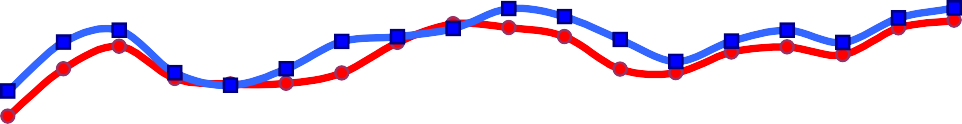 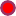 良くなっている↑↑ 変わらない↓↓ 悪くなっている0平成１８年５月青森県企画政策部統計分析課青森県景気ウォッチャー調査について１．調査の目的統計データには表れないきめ細かな生活実感のある情報を収集し、県内景気動向判断の基礎資料とする。２．調査の実施概要（１）調査の範囲県内を東青地区、津軽地区、県南地区、下北地区の４地区に分け、各地域における経済活動の動向を敏感に観察できる業種の中からおよそ３０業種を選定し、そこに従事する１００名を調査客体とする。地域別・分野別の客体数（２）調査事項①	３か月前と比べた景気の現状判断とその理由②	３か月後の景気の先行き判断とその理由（参考） 景気の水準判断（３）調査期日等四半期に一度（１月、４月、７月、１０月）実施し、翌月初旬に公表。３．ＤＩの算出方法５段階の判断にそれぞれ以下の点数を与え、これらに各判断の構成比（％）を乗じて、ＤＩを算出する。（本調査についてのお問い合わせ先）〒030-8570	青森県企画政策部統計分析課 統計情報分析グループＴＥＬ	017-734-9166（直通）又は017-722-1111（内線2188） ＦＡＸ	017-734-8038１．結果概要（１）３か月前と比べた景気の現状判断ＤＩ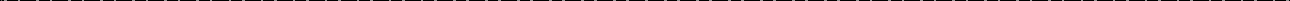 ① 県全体の動向前期調査と比べると、「やや良くなっている」が１．６ポイント増加し、「悪くなっている」が４．３ポイント減少したことにより、全体では１．８ポイント増の４８．７となり、引き続き横ばいを示す５０を下回っているものの、２期連続で増加した。判断理由をみると、金利の上昇に伴う駆け込み需要による消費拡大や、客単価の上昇などから景気の上向き感が見られるとする声がある反面、公共工事の減少による影響をあげる声も見られた。② 分野別の動向前期調査と比べて、企業関連で６．９ポイント増加した。家計関連では、住宅については１６．７ポイントと大幅に増加しているが、小売については３．５ポイント減となり、０．８ポイントの増加にとどまった。③ 地区別の動向前期調査に比べて、東青、下北地区でポイントが増加した。特に下北地区では１５．０ポイントと大幅に増加した。一方、津軽地区においては、前期調査に比べて「変わらない」が１２．９ポイント減少し、「やや悪くなっている」が１０．１ポイント増加したため、４．２ポイントの減少となった。（２）３か月後の景気の先行き判断ＤＩ① 県全体の動向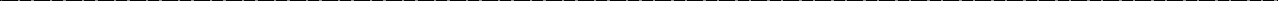 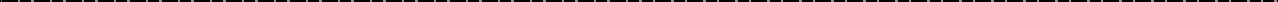 前期調査と比べると、「やや良くなる」が８．８ポイント増加し、「変わらない」が６．３ポ イント減少していることにより、全体では２．３ポイント増の５１．５となり、平成１６年４月期以来、８期ぶりに横ばいを示す５０を上回った。判断理由を見ると、中央での景気回復の波及効果により、出荷量や消費、雇用状況にやや回復の兆しが見えることをあげる声や、桜祭りなど観光シーズンの幕開けに期待する声がある一方、原油高の影響を懸念する声や、景気回復の材料がみつからないとする声も見られた。② 分野別の動向前期調査に比べて、家計関連で３．１ポイント、企業関連で１．４ポイント増加した。一方、雇用関連では３．６ポイント減少した。③ 地区別の動向前期調査に比べて、県内全地区でポイントが増加した。東青地区で５３．３、県南地区で５１．７、下北地区で５２．５と、３地区において、横ばいを示す５０を上回った。２．県全体の動向（１）３か月前と比べた景気の現状判断①ＤＩ②回答別構成比（％）（２）３か月後の景気の先行き判断①ＤＩ②回答別構成比（％）３．地区別の動向（１）３か月前と比べた景気の現状判断＜東青地区＞①ＤＩ②回答別構成比（％）＜津軽地区＞①ＤＩ②回答別構成比（％）＜県南地区＞①ＤＩ②回答別構成比（％）＜下北地区＞（参考）①ＤＩ②回答別構成比（％）（２）３か月後の景気の先行き判断＜東青地区＞①ＤＩ②回答別構成比（％）＜津軽地区＞①ＤＩ②回答別構成比（％）＜県南地区＞①ＤＩ②回答別構成比（％）＜下北地区＞（参考）①ＤＩ②回答別構成比（％）４．判断理由（１）景気の現状判断理由（２）景気の先行き判断理由５．参考（参考１）景気の現状判断①ＤＩ②回答別構成比（％）③地区別ＤＩ(参考２） その他自由意見地区対  象  地 域調調査 客査 客体数数地区対  象  地 域合計家計家計企業企業企業雇用東青青森市とその周辺部3023234443津軽弘前市、黒石市、五所川原市とその周辺部3022226662県南八戸市、十和田市、三沢市とその周辺部3021217772下北むつ市とその周辺部10991110計計計10075751818187評 価良 く な っ てい る  や や  良 く な っ てい る  変 わ ら な いや や  悪 く な っ てい る  悪 く な っ てい る  点 数10.7 50 . 50. 25 0ｎ= 98ｎ= 98ｎ= 98平成１７年平成１７年平成１７年平成１８年平成１８年ｎ= 98ｎ= 98ｎ= 98４月７月１０月１月４月合	計合	計合	計41.442.640.846.948.7家計関連家計関連39.743.839.746.847.6小売40.046.441.451.748.2飲食45.841.743.845.545.8サービス37.042.634.643.045.4住宅37.541.745.841.758.3企業関連企業関連47.140.347.247.254.2雇用関連雇用関連46.435.735.746.446.4平成１７年４月平成１７年７月平成１７年１０月平成１８年１月平成１８年４月良くなっている1.01.00.00.00.0やや良くなっている11.112.210.221.923.5変わらない52.553.154.152.152.0やや悪くなっている23.223.524.517.720.4悪くなっている12.110.211.28.34.1ｎ 98ｎ 98ｎ 98平成１７年平成１７年平成１７年平成１８年平成１８年ｎ 98ｎ 98ｎ 98４月７月１０月１月４月合	計合	計合	計43.946.443.649.251.5家計関連家計関連43.745.942.847.550.7小売41.745.541.446.652.7飲食43.850.039.650.047.9サービス44.447.246.249.050.9住宅50.033.341.741.745.8企業関連企業関連42.645.848.655.656.9雇用関連雇用関連50.053.639.350.046.4平成１７年４月平成１７年７月平成１７年１０月平成１８年１月平成１８年４月良くなる1.00.00.01.00.0やや良くなる9.114.316.320.829.6変わらない63.660.250.056.350.0やや悪くなる17.222.425.517.717.3悪くなる9.13.18.24.23.1ｎ= 30ｎ= 30ｎ= 30平成１７年平成１７年平成１７年平成１８年平成１８年ｎ= 30ｎ= 30ｎ= 30４月７月１０月１月４月合	計合	計合	計41.742.240.548.353.3家計関連家計関連40.240.939.848.952.2小売41.750.047.261.155.6飲食33.325.033.350.050.0サービス41.736.134.434.447.2住宅37.550.037.550.062.5企業関連企業関連50.050.043.856.362.5雇用関連雇用関連41.741.741.733.350.0平成１７年４月平成１７年７月平成１７年１０月平成１８年１月平成１８年４月良くなっている0.00.00.00.00.0やや良くなっている10.013.810.331.033.3変わらない60.048.351.741.450.0やや悪くなっている16.731.027.617.213.3悪くなっている13.36.910.310.33.3ｎ= 29ｎ= 29ｎ= 29平成１７年平成１７年平成１７年平成１８年平成１８年ｎ= 29ｎ= 29ｎ= 29４月７月１０月１月４月合	計合	計合	計39.248.340.547.343.1家計関連家計関連38.651.238.147.542.9小売33.353.131.343.840.6飲食66.758.350.050.050.0サービス37.553.137.553.640.6住宅25.025.050.037.550.0企業関連企業関連41.741.750.045.845.8雇用関連雇用関連37.537.537.550.037.5平成１７年４月平成１７年７月平成１７年１０月平成１８年１月平成１８年４月良くなっている3.33.40.00.00.0やや良くなっている10.06.96.910.710.3変わらない43.372.455.275.062.1やや悪くなっている26.713.831.07.117.2悪くなっている16.73.46.97.110.3ｎ= 29ｎ= 29ｎ= 29平成１７年平成１７年平成１７年平成１８年平成１８年ｎ= 29ｎ= 29ｎ= 29４月７月１０月１月４月合	計合	計合	計45.742.545.848.348.3家計関連家計関連42.945.245.248.846.3小売44.444.447.252.843.8飲食41.741.750.037.533.3サービス39.346.439.350.050.0住宅50.050.050.037.562.5企業関連企業関連50.039.353.642.953.6雇用関連雇用関連62.525.025.062.550.0平成１７年４月平成１７年７月平成１７年１０月平成１８年１月平成１８年４月良くなっている0.00.00.00.00.0やや良くなっている13.813.316.724.124.1変わらない55.250.056.748.344.8やや悪くなっている31.030.020.024.131.0悪くなっている0.06.76.73.40.0ｎ= 10ｎ= 10ｎ= 10平成１７年平成１７年平成１７年平成１８年平成１８年ｎ= 10ｎ= 10ｎ= 10４月７月１０月１月４月合	計合	計合	計35.027.527.537.552.5家計関連家計関連33.330.630.636.150.0小売41.725.033.341.758.3飲食41.741.741.741.750.0サービス16.725.016.725.041.7住宅-----企業関連企業関連50.00.00.050.075.0雇用関連雇用関連-----平成１７年４月平成１７年７月平成１７年１０月平成１８年１月平成１８年４月良くなっている0.00.00.00.00.0やや良くなっている10.020.00.020.030.0変わらない50.020.050.030.050.0やや悪くなっている10.010.010.030.020.0悪くなっている30.050.040.020.00.0ｎ= 30ｎ= 30ｎ= 30平成１７年平成１７年平成１７年平成１８年平成１８年ｎ= 30ｎ= 30ｎ= 30４月７月１０月１月４月合	計合	計合	計45.046.643.151.753.3家計関連家計関連42.444.342.052.352.2小売44.443.847.258.355.6飲食33.358.350.066.758.3サービス41.741.734.440.647.2住宅50.037.537.550.050.0企業関連企業関連56.350.056.356.368.8雇用関連雇用関連50.058.333.341.741.7平成１７年４月平成１７年７月平成１７年１０月平成１８年１月平成１８年４月良くなる3.30.00.03.40.0やや良くなる3.313.810.324.136.7変わらない73.362.162.151.743.3やや悪くなる10.020.717.217.216.7悪くなる10.03.410.33.43.3ｎ= 29ｎ= 29ｎ= 29平成１７年平成１７年平成１７年平成１８年平成１８年ｎ= 29ｎ= 29ｎ= 29４月７月１０月１月４月合	計合	計合	計45.045.744.047.349.1家計関連家計関連46.646.441.745.048.8小売38.946.934.440.646.9飲食50.058.333.350.041.7サービス53.150.053.150.053.1住宅50.012.537.537.550.0企業関連企業関連37.541.754.254.250.0雇用関連雇用関連50.050.037.550.050.0平成１７年４月平成１７年７月平成１７年１０月平成１８年１月平成１８年４月良くなる0.00.00.00.00.0やや良くなる16.713.813.814.324.1変わらない56.758.651.764.351.7やや悪くなる16.724.131.017.920.7悪くなる10.03.43.43.63.4ｎ= 29ｎ= 29ｎ= 29平成１７年平成１７年平成１７年平成１８年平成１８年ｎ= 29ｎ= 29ｎ= 29４月７月１０月１月４月合	計合	計合	計41.446.748.350.951.7家計関連家計関連42.946.448.847.551.3小売38.944.447.244.456.3飲食41.741.741.737.550.0サービス46.450.053.657.150.0住宅50.050.050.037.537.5企業関連企業関連33.346.446.457.153.6雇用関連雇用関連50.050.050.062.550.0平成１７年４月平成１７年７月平成１７年１０月平成１８年１月平成１８年４月良くなる0.00.00.00.00.0やや良くなる0.016.726.727.627.6変わらない69.053.340.051.751.7やや悪くなる27.630.033.317.220.7悪くなる3.40.00.03.40.0ｎ= 10ｎ= 10ｎ= 10平成１７年平成１７年平成１７年平成１８年平成１８年ｎ= 10ｎ= 10ｎ= 10４月７月１０月１月４月合	計合	計合	計45.047.530.042.552.5家計関連家計関連41.747.233.341.750.0小売50.050.025.033.350.0飲食50.041.733.341.741.7サービス25.050.041.750.058.3住宅-----企業関連企業関連75.050.00.050.075.0雇用関連雇用関連-----平成１７年４月平成１７年７月平成１７年１０月平成１８年１月平成１８年４月良くなる0.00.00.00.00.0やや良くなる30.010.010.010.030.0変わらない40.080.040.060.060.0やや悪くなる10.00.010.020.00.0悪くなる20.010.040.010.010.0現状分野地区業種理由やや良い家計東青観光名所等1月に比べ、県内外のお客様が増えてきた。やや良い家計東青パチンコやや良くなっているように感じられる。やや良い家計東青百貨店実用衣料よりファッション衣料が好調。やや良い家計東青住宅建設販売預金金利の上昇、住宅ローン金利の上昇による住宅購入の駆け込み需要等による消費拡大。やや良い家計東青家電量販店前3ヶ月（H17.10～17.12）比では、マイナスであるが、対前年比  較ではプラス。除雪関連が好調で、日用雑貨、カー用品も幾分回復してきた。やや良い家計東青レストラン飲食業は決して良くなっていない。毎日自分なりに努力してがんばっております。やや良い家計東青乗用車販売・販売量の増加・フリー来店客の増加やや良い家計津軽百貨店お客様の入店客数がイベントの内容にもよりますが、少しずつ増えているようです。又、客単価も少しずつ上向きになっている。やや良い家計津軽美容院前期は大雪もあり出足に難があったが、卒業・入学の季節でもありイメージチェンジに最適やや良い家計県南乗用車販売預金金利が若干上がり景気が確実に上向き状態に有ると思う。やや良い家計県南美容院卒業、入学、入社など、人の移動の多い時期のせいか、買物の話をたくさん耳にすると、気持ちが楽しくゆとりを感じて来ます。困った話よりも積極的に会話も世間を明るくしています。やや良い家計県南一般小売店東京都内の有名デパートの紳士服売場では、スーツのボリュームゾーンが昨年６万円前後だったのが、８万円くらいまであがっているそうだ。自分の店でも以前より単価の高い物が動き始めているようだ。やや良い家計県南観光型ホテル・旅館旅行業の予約状況より。やや良い家計県南住宅建設販売冬場の時期は、住宅に対しての意識が低く、春になってからだいぶ動いてきているため。やや良い家計下北コンビニ多少高い商品でも欲しい物にはお金を出す人が増えてきた。やや良い家計下北都市型ホテル閑散期も終わり、春に向けて、宴会が少し増加して来たように思われる。やや良い企業東青建設全国的には夙に回復し、一部の地域とか多数の業種にあってはバブルの再来かといわれる状況になっている。それの波及効果がようやく顕現化されて来たと見られる。建築工事については、小口化しているものの引合は増加傾向を見せている。やや良い企業東青食料品製造大都市向けの出荷量が増加傾向にある。やや良い企業県南経営コンサルタント大企業関連の業種が良くなっている。景気の底打ち感が出てきた。但し、公共事業や中小販売業が低迷している。やや良い企業県南電気機械製造仕事量が多く、さらに東海地区でやりきれない仕事が移管されてきているため、この先も仕事の拡大が見込まれる。やや良い企業下北食料品製造やっと冬も終わり、観光シーズンに入る為。やや良い雇用東青人材派遣短時間勤務から、フルパート又は直採用への切替が増加している。又、スポット的需要も増加した。どちらとも言えない家計東青コンビニ他の都市及び他県では、景気回復の話がよく耳に聞こえてきますが、青森市のことは誰も上向きと答えてくれない。企業の方々の話をきくと、また、さらにリストラが進んでいる様です。どちらとも言えない家計東青スーパー不在住民といわれる方達が青森市だけで4000人を超える。春に戻るのか、不確定な要素が大きい。どちらとも言えない家計東青卸売業新聞・テレビ等では回復傾向と言われておりますが、食品業界にはまだ実感がない。どちらとも言えない家計東青競輪場首都圏では景気が上向きと聞くが、青森では景気の上昇気配が感じられない。どちらとも言えない家計東青ガソリンスタンド事業撤退する企業が散見し、顧客数が減少している。どちらとも言えない家計東青商店街家計に余裕のなさから、消費回復には慎重になっている。どちらとも言えない家計東青設計事務所建築物件が増えていない。どちらとも言えない家計東青都市型ホテル1月に比べ、県内外のお客様が増えてきた。どちらとも言えない家計東青スナック首都圏また東海地域などは良い様ですが、北東北に関しては、まだ変化がないと思います。どちらとも言えない家計東青美容院国が発表している景気の上向きに対して、お客様は、まだ実感できず、不安をいだいている。どちらとも言えない家計東青観光型ホテル・旅館取引先からの全般的意見、売上高推移および経済動向調査よりどちらとも言えない家計津軽スーパー来店客数は前年の９８％ですが、客単価、一品単価がおよそ９５％と低い。競合店も増え買い回りの影響と思われます。どちらとも言えない家計津軽スナック客足は変わっていないが、一人当たりの売り上げ単価が落ち込んでいます。どちらとも言えない家計津軽レストラン年末年始がヒマだったのでどちらとも言えない家計津軽衣料専門店中央に較べて弘前他の景気悪い。又、郊外の大手にお客が流れている。どちらとも言えない家計津軽一般飲食店景気回復の材料がないので。どちらとも言えない家計津軽家電量販店主力のテレビ（液晶、プラズマ）の動きが少しよくなってはきているが、まだまだ本格的ではない。どちらとも言えない家計津軽ガソリンスタンド当方はガソリンスタンドだが、建設・土建業に納入する軽油の数量の落ち込みがひどくなっている。どちらとも言えない家計津軽商店街売上的にも来街者数の状況からみても良い傾向は見受けられないが、高校入試発表後は多少買い物客で賑わった。しかし例年の事なので昨年と比較して喜ばしい状況ではなかった。どちらとも言えない家計津軽旅行代理店業種間の格差が増々感じられる。（優良企業も増えていますが）どちらとも言えない家計津軽設計事務所建築関連の公共事業が極端に少ない現状では同業種に対して先が見えない。どちらとも言えない家計津軽都市型ホテル一宴会での客数減少と消費単価伸び悩みの傾向に変化がない。どちらとも言えない家計県南レストラン中央の景気回復傾向が、地方にまで波及していない。どちらとも言えない家計県南ガソリンスタンドどの業界から話を聞いても、良い話はない。どちらとも言えない家計県南設計事務所当地域では郊外型大規模店舗の出店が続き、地元商店街がダメージを受けている。基幹産業の建設業も公共工事の削減により影響を受けている。どちらとも言えない家計県南旅行代理店実態回復が進んでいると感じられるかと言えば、ノーと言わざるを得ないが、回復兆しへの期待感が強く出てきていることは確かである。どちらとも言えない家計県南商店街景気が上向いてきているとの見方もあるが、当地では実感が無く実体としてもあらわれてきていない。どちらとも言えない家計県南卸売業都市部では景気が良くなっているが、地方は依然として厳しく、利益を確保することが競争等によりむずかしい状態が続いてい る。どちらとも言えない家計下北スーパー売上、客数共に1月の傾向値に変化がみられない。どちらとも言えない家計下北レストラン異動時期、歓送迎会で客足はまずまずでしたが、スナックへの足はいまいちとの声が。どちらとも言えない家計下北一般小売店異業種の方とよく話をしますが、仕事が無いという話をよく聞きます（建築、建設）。3次産業の多いむつ市は土木・大工の景気が良くならないと、お金回りは良くなりません。農業・漁業だけでなく、大きな工場でもあればいいのですが･･･。どちらとも言えない家計下北一般飲食店相変わらず不景気だからです。どちらとも言えない家計下北スナック多少良くなることも感じられる。どちらとも言えない企業東青広告・デザイン当社は広告全般を取り扱っている広告会社ですが、新聞広告の出稿が良くないため。（当社は新聞広告の比率が高いため影響が大きい）どちらとも言えない企業東青経営コンサルタント卸、小売業に回復の動きがあるものの、建設関係は依然不振であり、全体としては足踏み状態にあると見る。どちらとも言えない企業津軽電気機械製造昨年度下期から受注が増加し、現在も高水準の受注を維持しているため。どちらとも言えない企業津軽飲料品製造当地の景気は、上も下も感じられない。中道だと思う。どちらとも言えない企業津軽経営コンサルタント確定申告の所得金額が、16年に比べ、あまり変わらなかった。どちらとも言えない企業県南広告・デザイン仕事の量の減少は、目に見えて感じるところ、さらに価格競争により、本来、質を重視するべき内容にもかかわらず価格で判断される場合が多くなってきた。どちらとも言えない企業県南紙・パルプ製造製品価格や資材価格という外部環境はやや厳しさを増しているが、概ね内部努力で吸収できる範囲に留まっているため。どちらとも言えない企業県南食料品製造県内の雇用状況が悪いまま推移しているため。どちらとも言えない企業県南飲料品製造5月1日清酒の酒税が減税となりますが、地方の中小生産者は価格据え置きという便乗値上げを選択せざるを得なかった。内側に向けてのコスト削減は限界に来てしまった。どちらとも言えない雇用東青新聞社求人広告ガソリンなど石油製品は下がる気配もなく、消費行動でも余裕がなくなってきているのでは。どちらとも言えない雇用津軽人材派遣数こそ若干増えているが、相変わらず短時間、短期雇用契約が多い。これでは個人所得が上がらず、個人消費には結びつかないのではないか。どちらとも言えない雇用県南人材派遣当社への問い合わせが増えているが、景気の向きは以前と変わらない為。どちらとも言えない雇用県南新聞社求人広告12月、1月と冬物商戦などで上昇傾向が見られた小売関係が2月からは前年割れとなっている。やや悪い家計東青衣料専門店お客様の買い方は前にも増して慎重になっている。必要な商品をできるだけ安く無駄な消費はしないという徹底ぶりだ。やや悪い家計東青一般飲食店今年も冬が長かったのが原因だと思う。やや悪い家計東青旅行代理店前年に比較しても取扱高が減少している。やや悪い家計津軽タクシー年明けから、タクシーの需要が昨年対比を割り込み続けていて、期待がもてない状況が続いている。やや悪い家計津軽観光名所等東北地方は雪害影響やや悪い家計津軽卸売業製品出荷状況をみて。やや悪い家計津軽一般小売店1～3月期の売上前年比が100.3％と第3四半期と変わらずの状態。良かった第1・2四半期に比べて悪い状況が続いている。やや悪い家計県南衣料専門店3月迄は、いくらか明るい兆しも見えていましたが、4月に入り天候の影響なのか厳しい状況になっています。やや悪い家計県南スーパーマスコミ報道は景気は上向いているといっているが、県内は違 う。やはり輸出産業他一部の産業が景気よいだけではないかと思います。やや悪い家計県南一般飲食店天候等の要因もあるが、人出が少ない。その結果来客数の減少になっている。周囲をみても閉店など、暗い話題が多い。やや悪い家計県南百貨店中心商店街への来街者数が減少傾向。年配者の買い控えが見られる。やや悪い家計県南タクシー昨年末の忘年会等は期待したほどではなかったけれど、今回の移動による歓送迎会等も期待したほどではない。特に１次会だけ で、２次会に行く人は少ない。やや悪い家計県南コンビニ・一昨年と比べ、大幅な気温低下に伴い、客数の出足が鈍っている。・まだ雪、雨の日が多く、土建業の休み多い。（自店での来店されている客層）やや悪い家計県南観光名所等1月、2月と売り上げが昨年を上回って、期待していたら、3月はガッタリ降下。彼岸が明けたとたんに売り上げが減少。毎年今頃から売り上げが上向くはずなのに･･･。やや悪い家計県南スナック今の商売を始めて２５年になりますが、こんなに大変な年もないです。やや悪い家計下北タクシー売り上げの減少が続いている。やや悪い家計下北ガソリンスタンドどの業種のお客様も悪い話ばかりしている為。やや悪い企業県南建設いよいよ資金調達ができなくなっている先、又、資産超のうちに縮小、廃業をする同業がでてきている。やや悪い雇用津軽新聞社求人広告各企業、商店別でも前年割れの広告出稿状況が続いている。悪い家計東青タクシー雪と寒さの影響で3ヶ月前の冬期間は対前年比に近いものがあったが、路面がみえ暖かくなると自転車等に移行し利用客は年毎に減少の傾向にある。悪い家計県南観光型ホテル・旅館三ヶ月前は年末と年始で一時的な売上げがあがったが、今は一年で一番オフシーズンなので。悪い家計県南コンビニ客単価の下落悪い企業津軽広告・デザイン年度末の受注高が予想以上に厳しく、公共工事激減の煽り。先行き分野地区業種理由やや良い家計東青観光名所等ねぶた祭りを控え、県外からの旅行客が少なくなると思うが、良くなることを期待して、選んだ。やや良い家計東青百貨店昨年春頃から、売上基調が回復。やや良い家計東青スーパー全国的に見れば、失業率の下降、株価上昇とか、明るい材料があり、地方にも波及すると思う。やや良い家計東青競輪場期待を込めて開幕に向けて、売り上げ、入場者アップ。やや良い家計東青レストラン冬、外出が少なかった分、外出する機会が増えるのでは。やや良い家計東青乗用車販売フリー来店客の増加に伴い、購入意識が高まっていると感じられる。（１～２ヶ月後購入予定客が増えている。）やや良い家計東青家電量販店対前年比較では売上も客数も伸びている。今後もこの状態で推移するものと考える。やや良い家計東青都市型ホテル・金融機関金利上昇による（預金利率）・雇用情勢－新年及中途採用（求人が増加して来ている）やや良い家計津軽百貨店宣伝媒体で表現された商品に対しての反応が早い。商品の質、内容に慎重であるが、消費に対して以前と比較すれば良品については敏感に反応します。やや良い家計津軽美容院報道等による好景気感が、消費意欲を後押ししてくれそう。やや良い家計津軽家電量販店地上デジタル放送もはじまり、テレビ、DVD等デジタル商品の購 入に期待。やや良い家計津軽商店街弘前桜祭りという全国的なイベントが開催されることから今の状況よりは改善が期待できる。やや良い家計津軽観光型ホテル・旅館三ヶ月先は高校の総体、野球東北高校大会、大学の体育学会とつづきますので期待できそうです。やや良い家計県南レストラン・求人状況が増えている為。・観光客がこれから増えていくと思われる為。やや良い家計県南乗用車販売昨年と比べるとあまり暗い話題が少なくなってきたように感じ る。法人のお客様も今年は期待して下さいと云ってくれている。やや良い家計県南衣料専門店大きく景気が良くなるとは思えませんが、商店街による活性化の取り組みに少しは期待をかけたいと思います。やや良い家計県南美容院金利上昇気運により、金銭の価値観と動きが活性化して来やすいと思います。特に長期で大きい買い物がしやすくなるのでは･･･。心配なのは石油製品の変動です。やや良い家計県南一般小売店マスコミの報道で継続して景気が上向きであると伝えている。個人の消費は単純に左右されやすい。やや良い家計下北都市型ホテル弘前の桜が1位になったようで、ツアー団体が増えるのでは・・・・・・やや良い家計下北スナックそろそろ底を打ったのかなという感じ。やや良い企業東青食料品製造業界には依然として閉塞感が漂っていますが、出荷が増加している地域、商品の割合が、徐々にではあるが増えている。やや良い企業東青経営コンサルタント卸、小売業は最悪期を脱しつつあるのではないか、新年度を迎え建設業の落ち込みに歯止めのかかることを期待する。やや良い企業津軽経営コンサルタント弘前の場合、桜の開花の時期が26日頃なので、5月の連休に満開になれば、昨年同様相当の経済効果が見込まれる。やや良い企業県南経営コンサルタント日本全体の景気回復の影響があると思う。やや良い企業県南食料品製造天候にもよるが、レジャーシーズンを向かえるにあたり、首都圏の景気が徐々に回復してきているため。やや良い企業下北食料品製造希望的な部分で。やや良い雇用津軽人材派遣短時間、短期雇用契約ではあるが、昨年同期と比較して求人が若干増えている。求人企業も今後の労働力需要を見極められずにいるのだろうか。どちらとも言えない家計東青一般飲食店辛抱して辛抱になれてしまった感じがします。どちらとも言えない家計東青パチンコ・公共事業や民間企業の設備投資がみあたらない。・今の政策が地方切り捨てでないかと思う。どちらとも言えない家計東青住宅建設販売経済政策のゼロ金利解除は今スタートしたばかり、3年間は変動なく様子見といった進行と思われる。どちらとも言えない家計東青商店街日銀の量的金融緩和政策の解除による金利上昇も懸念されるなか、将来に備え、財布のヒモが固いままに映る。どちらとも言えない家計東青スナック見当がつきません。お花見の時期、又新緑の時期、県外観光客を期待したいです。又、地方のお客様も是非機会を作って下さい。どちらとも言えない家計東青ガソリンスタンド仕事はあっても、受注価格は低下しつづけ、利幅が取れず、結果的に消費は低迷すると思われる。どちらとも言えない家計東青設計事務所建設業界だけが浮上する事はありえない。どちらとも言えない家計東青観光型ホテル・旅館近頃の動きとしては、人が動く（行楽日）に宿泊等が集中してきており、オン日とオフ日が明確化してきていると思われ売上全体としては変わらないと思います。どちらとも言えない家計津軽都市型ホテル上向く好材料が見あたらない。好天が続けば客足が伸びるので期待。どちらとも言えない家計津軽観光名所等首都と地方の景気に大きなハンディどちらとも言えない家計津軽スーパー過去３ヶ月間を見ても質問３と同じである。どちらとも言えない家計津軽スナック景気がよくなるという材料が見当たらない。どちらとも言えない家計津軽一般飲食店東京方面では景気が回復してきていると言っていますが、地方ではまだまだだと思います。どちらとも言えない家計津軽設計事務所各マスコミで報道の通り、地域差がありすぎる。行政は中央にならっているでは、地方は取り残されるだけではないでしょうか。どちらとも言えない家計津軽旅行代理店良い条件が見い出せない為このままで推移していくと思う。どちらとも言えない家計県南タクシー行政側も経費を切り詰め、景気浮揚策も大したことはないので、なんとか現状維持できればと思う。どちらとも言えない家計県南設計事務所「まちづくり3法」や、行政の景気対策に期待したい処であるが、3ヶ月以内では無理だろうと思う。どちらとも言えない家計県南スーパー地場産業に輸出産業等少ない為。どちらとも言えない家計県南旅行代理店良くなっているとは思われないが、中央の景気回復基調の地方への波及期待から、回復期待ムードが先行し明るさが増していくと思われる。どちらとも言えない家計県南ガソリンスタンド原油が高止まりして、各産業ともコストアップになっている。どちらとも言えない家計県南一般飲食店一部だけ、やれバブル再来とさわいでいるが、ローカルではその逆で、景気の上向きどころか、景気は下降ぎみな感じがする。どちらとも言えない家計県南百貨店原油値上げ。各種増税。水産業、建設業等、景気の低迷。どちらとも言えない家計県南卸売業長期に亘り低迷が続いており、景気回復のきざしも見えなく、よりコストを重視した経営が続くと思われる。どちらとも言えない家計県南商店街新年度の公共事業、民間の設備投資に期待したいところではあるが、それも不透明で景気はあまり変わらないと思う。どちらとも言えない家計下北タクシー希望的にみても売上げが上向きにならない状況が続いています。どちらとも言えない家計下北スーパー地区に変動要素がみられない。どちらとも言えない家計下北レストランお花見、ゴールデンウイーク期待しています。この先、景気の見通しつかめず。どちらとも言えない家計下北一般小売店これといって、景気がよくなる要因は見当たりません。ただ、原発、中間施設の建設が本格化してくれば、状況は今よりよくなるのでは？どちらとも言えない家計下北ガソリンスタンド良くなる要素がまるで無い様に感じる為。どちらとも言えない家計下北コンビニ地方経済が良くなるには、まだ時間がかかると思うので。どちらとも言えない企業東青広告・デザイン青森県の失業率が高いため、つまり、就職率が低すぎる。どちらとも言えない企業津軽電気機械製造ワールドカップも控えており、特に悪くなる要因も見あたらないから。どちらとも言えない企業津軽飲料品製造昨年の農作物の影響から見て、この先しばらくは変化ないと思う。どちらとも言えない企業県南電気機械製造今と変わらず多少良い状況であると思う。急激な変化はいろいろな方面に影響をおよぼすので、順次生産拠点を動かすなどの動きが、この先１年に渡って続くと考える。どちらとも言えない企業県南広告・デザイン起業する数も多いが、トラブルや倒産が多く、仕事は欲しいが、取引も考えてしまう。どちらとも言えない企業県南飲料品製造夕方、酒販店で商談中、大勢のお客様がいらっしゃいました。皆様勤めを終えた役所の方でした。民間の人達、パチンコ屋さんに直行したのかい？どちらとも言えない企業県南紙・パルプ製造輸入木材チップ等の資材価格上昇が見込まれるが、業界各社で製品価格修正を打ち出しており、これの実現度合いにより好転も悪化もあり得る。どちらとも言えない雇用東青人材派遣零細企業が多く、産業基盤が軟弱な本県では早急な改善はあまり望めない。どちらとも言えない雇用東青新聞社求人広告好転する材料が見当たらない。県内の求人広告も横ばい状態。どちらとも言えない雇用県南人材派遣県外からの求人申込はあるものの、地元からの求人は活発化が見られない為。どちらとも言えない雇用県南新聞社求人広告不動産、小売業、求人広告など回復傾向が見られたりするが、なかなか継続してくれない。やや悪い家計東青衣料専門店団塊の世代の退職が次々とつづき、年金生活に入ることから、「おしゃれ」に関心が薄くなっているような気がする。やや悪い家計東青卸売業オーバーストア高齢少子化食品業界は景気に左右されることが少ないやや悪い家計東青旅行代理店受注状況が芳しくない。やや悪い家計東青美容院来店周期が以前より低くなっているので、まだまだ低迷している感じがします。やや悪い家計津軽タクシーガソリン、軽油、LPGガスの燃料費が依然高止まりの状況が続く とみられ、楽観できない。やや悪い家計津軽レストラン時期なものやや悪い家計津軽卸売業当社は建設業界の比重が多く今後も回復する見通しがない為。やや悪い家計県南観光名所等1月、2月に比べて、3月は、客数はあるが、ひとり当たりの買い物金額が少ない。安いものばかり売れている。やや悪い家計県南住宅建設販売給与ベースアップの時期ではあるが、下がる話はよく聞くが、上がる話はあまり聞こえてこない。やや悪い家計県南スナック良くなるという好材が無い。やや悪い家計県南コンビニ情報から、明確ではないも、免証品等の値上げ（タバコ？）や、ガソリン等も値が下がる見込みが見られてこない為。やや悪い企業津軽広告・デザイン見積依頼件数が減少している。やや悪い企業県南建設増々の財政難による公共工事の縮小やや悪い雇用津軽新聞社求人広告広告の多様化でパイの奪い合いの状況が長期低迷に一層拍車をかけているように思える。悪い家計東青タクシーNPO等介護輸送が新たなライバルと成り得る。営収に影響が将来   出てくる。中央では景気回復があり上向きの方向とあるが、低所得の本県の先行がなかなか見えぬ。景気低迷に我慢の運営をしていた企業の限界の崩壊が又始まるのではないか。悪い家計津軽コンビニデフレ脱却の兆しがない。悪い家計下北一般飲食店先が見えないからです。ｎ= 98ｎ= 98ｎ= 98平成１７年平成１７年平成１７年平成１８年平成１８年ｎ= 98ｎ= 98ｎ= 98４月７月１０月１月４月合	計合	計合	計25.326.524.233.334.2家計関連家計関連26.327.423.633.534.9小売28.330.425.036.242.0飲食27.122.918.836.429.2サービス24.128.724.029.032.4住宅25.016.725.033.325.0企業関連企業関連23.525.026.431.934.7雇用関連雇用関連17.921.425.035.725.0平成１７年４月平成１７年７月平成１７年１０月平成１８年１月平成１８年４月良い0.01.00.00.00.0やや良い4.04.13.111.510.2どちらとも言えない28.325.526.534.438.8やや悪い32.338.834.730.228.6悪い35.430.635.724.022.4平成１７年平成１７年平成１７年平成１８年平成１８年４月７月１０月１月４月合	計合	計25.326.524.233.334.2東青24.228.422.434.535.0津軽25.828.425.933.033.6県南27.625.827.536.234.5下北20.017.515.022.532.5分野地区業種自由意見家計東青コンビニ商売をやっている方の話の中で、良い悪いの企業がはっきりわかれている様に感じられます。そんな中で、いろんな商品の価格が低下し、スーパーとコンビニの価格差は更に増しています。いろんな意味で競合が増えていく中  で、既存者の生き残りは更に厳しさを増している様な気がします。家計東青衣料専門店2000年の「大店法」の見直し、改正が失敗であったことがハッキリしてき た。中心商店街の衰退は、政治の責任であり、地方都市においては、大型店出店の規制は必要だ。家計東青家電量販店業界の競争はますます激化。今後新たな県外企業の進出も予測され、顧客のニーズに応えた仕事の重要性を認識している。家計東青スナック役所の方達に頑張って会合に(二次会)参加してほしい。家計東青都市型ホテル・地元企業のリストラ以前より落ちついているようだ。・但し官公庁経費圧縮節減により、今後も販売好転はあまり期待できない。家計東青観光名所等インバウンドの増加に伴い、国外のお客様に喜ばれる青森にするよう、県民1 人1人の努力が必要だと思う。家計東青旅行代理店景気がよくなりそうな気運はあるが、いろいろな数字はやはり減少。家計東青タクシー燃料費のUPが大きい。利益を大きく喰っている。4月以降の改善を期待する。家計東青美容院業界の中で、低料金化が進んできている。現状を見ると、まだまだ景気が上向いているとは実感できない。家計津軽百貨店良質商品、単価が多くても質の良い商品を求める傾向にある。家計津軽衣料専門店地元振興組合で近代化資金を導入し、街路整備及び個店の店舗を一新いたしました。ところが、一業者倒産し、元金に対する違約金、１０．７３％の高率に、組合員非常に困っております。家計津軽一般小売店1・2月は豪雪のおかげで大変業績がきびしかった。3月は持ち直したものの、地方経済では、東北なら仙台、北海道なら札幌という一極集中型で、厳しさを増している。家計津軽商店街合併した岩木町、相馬村の集客を見込んだ、大型SCの概要が新聞に掲載され   動き出した事から、当中心商店街に対する影響が今後懸念される。家計津軽一般飲食店4月16日に市長選があり、新市長に期待しています。家計津軽スナック客足を減らさないために、仕入れをいかに切り詰めるかに苦労しています。家計津軽観光型ホテル・旅館都心の方は景気が回復のきざしがあるというが、地方には全然波及していない様に見受けられる。家計津軽都市型ホテル格安ビジネスホテルがまもなく開業する。更に安価販売のホテルが出来る。既存施設はハード、ソフト両面での対応を迫られる。家計津軽旅行代理店2月の住宅着工のない市があった事に現在の経済状態の実態を考えさせられました。家計津軽美容院ネール、プチエステやマツ毛カールなど、プラスαの贅沢メニューも出始めた気配。家計津軽設計事務所中央の政策にすべて協力するのではなく、何か、付加価値をつけて取り決めをすべきではないか。家計県南百貨店中心商店街活性化のため、行政の積極的な政策推進を望む。家計県南スーパー今後、高齢化の問題が他県より早く深刻になると思います。家計県南乗用車販売預金金利が上がり、1年もの定期で2倍とはいうもののベースが低いために大した利息にはならないが、それでも明るい話ではある。金利に対してのお客様の反応がかなり有る。厳しい時代なのでシビアになっていると思う。家計県南一般小売店県民所得が沖縄に次いで全国のワースト２だと言う事ですが、冬期間の暖房費・除雪・スタッドレスタイヤ等、日常生活費がかさんで特に灯油の高かった今シーズンは沖縄よりも大きく所得が下回っているはずです。全国一ビンボウな中でがんばりましょう！家計県南卸売業体力のある企業は残るが、体力の弱い企業はさらに消えていくことが予想され景気対策が望まれる。家計県南一般飲食店今こそ民に対する官（行政）のサポートが大事では！家計県南レストラン当店は新幹線の駅に近いが、5年後の新青森延伸で、単なる通過駅にならないか心配である。身の回り(八戸地方）の経済状況の変化に関連してくると思われる。家計県南スナック世間の話ではまだまだ不景気が続くとの事で大変な世の中になる。家計県南観光名所等景気が上向き傾向にあると言われていますが、主人の給料が今年もさがるそうです。建設業です。12年間、給料が増えた事はありません。家計県南タクシー新市長に期待をしているけれども、堅実なこともいいけれど、パフォーマンスで、市を明るくするところがあってもいい。家計県南美容院八戸の郊外型の大型店舗の駐車場は空きのない位、一日中満杯なのを見て、人の動きの活発な現象に驚いています。街中の商店街に楽しさを感じないのが心配です。家計県南住宅建設販売複合型のショッピングセンターがオープンし、また、別のエリアで計画が進んでいる。流通関係が元気いい。家計下北一般小売店先日新聞で土建会社の農業転換という記事を読みました。確かに公共事業に期待できない今の状況では有効だと思いました。自然豊かな下北ですから、それを生かした一次産業に力を入れていけば、景気も良くなっていく気がします。家計下北一般飲食店東京近辺等とても景気がよいそうですが、こちらはまだまだ先が遠いと思います。遠いと云ったところでこれ以上良くなる見通しが何もないです。これ以上悪くだけはなって欲しくないです。家計下北レストラン不安な生活からいつ解放されるのでしょうか。家計下北タクシー特に建設関係の倒産・事業縮小による失業者の急増がみられるようです。企業東青食料品製造仕入先から、原油高騰の影響による、原材料の値上げ要請が増加している。企業東青建設建設業の倒産が続発しているものの、新開業も続出し、業者数過多状態の解消が見えて来ない。新参入が容易な業種という事情はあるのだが・・・。企業東青経営コンサルタント新入社員研修会の参加者が多くなってきている。経営者が先行き回復を期待しているものと思われる。企業津軽飲料品製造今年の梅の蕾はぶんと膨らんでいっぱいだ。りんごも近年にないくらい蕾をつけ大豊作の予兆を感じる。企業津軽電気機械製造原材料となる金属（銅、亜鉛）が高騰しており利益を圧迫しています。企業津軽建設現在弘前市は市長選挙の真っ最中です。3市町村が合併して初の選挙です。現職か、改革か、今後の弘前市の行方を期待しています。企業津軽経営コンサルタント弘前は観光と農業の占める比率が高く天候に左右されやすい。企業津軽広告・デザイン中央の同業者は仕事が多く繁盛との事。マスコミ報道による地方格差を感じ、当分はこの状況が続くのでは。企業県南飲料品製造東京は景気が良いといいます。東京の方に会いました。原宿・六本木・銀座を流れる河があるとすれば、その流域のみとのこと。流域外地域は全くそうではないと言っておりました。インダス文明の様な話ですが、本当ですか  ね。企業県南紙・パルプ製造エネルギーコスト高騰の中、2月中旬以降比較的暖かい日が多く、コスト面でプラスに働いた。企業県南電気機械製造中京東海地区では自動車関連を中心とした製造業の好調で人手不足が顕著になっている。青森としてはチャンスだと思います。企業県南建設状況はかなり深刻と言わざるを得ない。公共工事の発注の端境期の４～６月が心配である。企業県南経営コンサルタント大企業関連の設備投資が増えている。公務員給与が下がっている。－購売力－消費低迷企業県南広告・デザイン起業する数も多いが、トラブルや倒産が多く、仕事は欲しいが、取引も考えてしまう。雇用東青人材派遣一定のスキルを持った人材が不足している。ハローワーク等募集に対しても動きが鈍い。雇用東青新聞社求人広告国・県・市町村など多額の除排雪費が使われたが、市中に環流することに期待したい。雇用県南新聞社求人広告日銀青森支店は「1年3ヶ月ぶりに県内景気を上方修正」と報道されているが、実感するようなことが少ない。